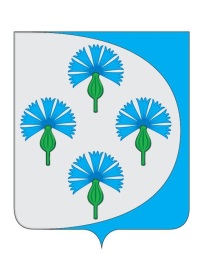 Российская ФедерацияАдминистрация сельского поселения Черновский муниципального района Волжский Самарской области_________________________________________________________________Постановлениеот «_09__» _ноября __ 2020__г.                                                              № _116_ О создании межведомственной комиссиипо согласованию перепланировки и переустройства в помещениях в многоквартирном доме, разрешении о переводе жилого помещения в нежилое и нежилого помещения в жилоеДля решения вопросов по обследованию зданий, согласованию переустройства и (или) перепланировок в помещениях, перевода жилого помещения в нежилое помещение и нежилого помещения в жилое помещение, в соответствии с Жилищным Кодексом Российской Федерации, Федеральным законом от 06.10.2003 г. № 131 – ФЗ « Об общих принципах местного самоуправления в Российской Федерации, руководствуясь Уставом сельского поселения Черновский, Администрация сельского поселения Черновский муниципального района Волжский Самарской области ПОСТАНОВЛЯЕТ:Создать на территории сельского поселения Черновский межведомственную комиссию по согласованию перепланировки и переустройства в помещениях в многоквартирном доме, разрешении о переводе жилого помещения в нежилое и нежилого помещения в жилое.Утвердить состав межведомственной комиссии по согласованию перепланировки и переустройства в помещениях в многоквартирном доме, разрешении о переводе жилого помещения в нежилое и нежилого помещения в жилое согласно приложению 1 к настоящему постановлению.Утвердить положение о работе межведомственной комиссии по согласованию перепланировки и переустройства в помещениях в многоквартирном доме, разрешении о переводе жилого помещения в нежилое и нежилого помещения в жилое согласно приложению 2 к настоящему постановлению.Признать приложение 2 и 3 к постановлению № 25 от 29.03.2017 «Об утверждении порядка согласования переустройства и (или) перепланировки нежилых помещений в многоквартирных домах на территории сельского поселения Черновский муниципального района Волжский Самарской области » (в редакции постановления № 87 от 30.07.2019) утратившими силу. Настоящее постановление вступает в силу со дня подписания. Контроль за исполнением настоящего постановления оставляю за собой.Глава сельского поселения Черновский    муниципального района Волжский            Самарской области                                                               А.М. Кузнецов    Приложение 1 к постановлению Администрациисельского поселения Черновскиймуниципального района ВолжскийСамарской областиот______________ №______Состав межведомственной комиссии по согласованию перепланировки и переустройства в помещениях в многоквартирном доме, разрешении о переводе жилого помещения в нежилое и нежилого помещения в жилое*При необходимости к работе комиссии могут привлекаться специалисты АО Ростехинвентаризация – Федеральное БТИ,  государственная жилищная инспекция Самарской области, заявитель, представители проектных и иных экспертных организаций, иные организации (по согласованию).Приложение 2 к постановлению Администрациисельского поселения Черновскиймуниципального района ВолжскийСамарской областиот__09.11.2020 №__116____Положение о межведомственной комиссии по согласованию перепланировки и переустройства в помещениях в многоквартирном доме, разрешении о переводе жилого помещения в нежилое и нежилого помещения в жилое1. Общие положения1.1. Межведомственная комиссия создается при администрации сельского поселения Черновский муниципального района Волжский Самарской области.1.2. При необходимости к работе комиссии могут привлекаться органы государственного контроля и надзора, заявитель, представители проектных и иных экспертных организаций, иные организации (по согласованию).1.3. Комиссия в своей деятельности руководствуется Конституцией Российской Федерации, Жилищным кодексом Российской Федерации, принятых в соответствии с Жилищным кодексом других федеральных законов, а также изданных в соответствии с ними указов Президента Российской Федерации, постановлений Правительства Российской Федерации, нормативных правовых актов  федеральных органов исполнительной власти, принятых законов и иных нормативных правовых актов субъектов Российской Федерации, нормативных правовых актов органов местного самоуправления, а также настоящим Положением.1.4. Межведомственная комиссия создается в целях упорядочения процесса, связанного с согласованием перепланировок и (или) переустройств в помещениях, перевода жилого (нежилого) помещения в нежилое (жилое) помещение.1.5. Решение о создании комиссии, утверждении ее состава и ликвидации принимается главой сельского поселения Черновский муниципального района Волжский Самарской области.2. Основные задачи и функции комиссии2.1. Рассмотрение вопросов о переводе жилых помещений в нежилые помещения и нежилых помещений в жилые помещения и принятие соответствующих решений.2.2. Рассмотрение вопросов о согласовании переустройства и (или) перепланировки жилых и (или) нежилых помещений в многоквартирных домах и принятие соответствующих решений.2.3. Принятие решений по результатам обследования жилых и нежилых помещений специализированной организацией и определение возможности изменения их функционального назначения и перевода жилых помещений в нежилые, а также нежилых помещений в жилые.2.4. Принятие решений по результатам обследования жилых и нежилых помещений в жилых домах специализированной организацией и определение технической возможности их переустройства и (или) перепланировки.3. Полномочия комиссии3.1. В целях выполнения возложенных на комиссию функций председатель, секретарь, иные члены комиссии, действующие по указанию председателя, имеют право:3.1.1. Привлекать к работе комиссии специалистов жилищно-эксплуатационных и иных специализированных организаций всех форм собственности (по согласованию), а также иных лиц, заинтересованных в решении конкретного вопроса.3.1.2. Запрашивать и получать в установленном порядке от юридических и физических лиц информацию, необходимую для осуществления возложенных на комиссию функций.3.1.3. Направлять в соответствующие органы материалы для принятия установленных законодательством мер в случае выявления фактов ненадлежащего содержания жилых помещений, самовольного переустройства и (или) перепланировки жилых помещений.3.1.4. Требовать от собственника или уполномоченного им лица обеспечить в назначенный день и время беспрепятственный доступ в помещение в случае принятия комиссией решения о необходимости проведения обследования.3.1.5. Отказать заявителю в рассмотрении соответствующего вопроса при невыполнении собственником или уполномоченным им лицом законных и обоснованных требований для проведения обследования.4. Порядок работы комиссии4.1. Формой работы комиссии являются заседания, а также в необходимых случаях обследования жилых помещений.4.2. Заседания межведомственной комиссии проводятся по мере необходимости.4.3. Комиссия осуществляет свою работу на основании заявления собственника жилого (нежилого) помещения по указанию администрации сельского поселения Черновский муниципального района Волжский Самарской области, государственной жилищной инспекции, по запросам и представлениям органов надзора, контроля, по решениям суда.4.4. Заседание комиссии считается правомочным, если на нем присутствует не менее половины членов комиссии.4.5. Заседания комиссии ведет председатель.4.6. Председатель комиссии:4.6.1. Осуществляет общее руководство деятельностью комиссии, обеспечивает выполнение возложенных на нее задач.4.6.2. Принимает участие в заседаниях комиссии с правом решающего голоса.4.6.3. Формирует повестку дня заседаний, дает поручения членам комиссии.4.6.4. Подписывает документы, в том числе протоколы, решения, акты комиссии, организует контроль за выполнением принятых решений.4.7. Члены комиссии:4.7.1. Участвуют в заседаниях комиссии, вносят предложения в повестку дня заседаний.4.7.2. Участвуют в подготовке вопросов к заседаниям комиссии, знакомятся с материалами по рассматриваемым вопросам и вносят свои предложения, осуществляют необходимые меры по выполнению решений комиссии.4.8. Секретарь комиссии:4.8.1. Организует проведение заседаний, а также подготовку необходимых для рассмотрения на ее заседаниях материалов.4.8.2. Ведет протокол заседаний, готовит проекты решений, заключений, актов комиссии, а также проекты постановлений главы сельского поселения Черновский муниципального района Волжский Самарской области  по соответствующим вопросам.4.9. Решения и заключения комиссии принимаются путем открытого голосования простым большинством голосов от числа ее членов, присутствующих на заседании. В случае равенства голосов голос председательствующего на заседании является решающим.4.10. При несогласии с принятым решением член комиссии вправе изложить в письменной форме особое мнение, которое подлежит обязательному приобщению к протоколу заседания (акту обследования, заключению).4.12. Протокол заседания комиссии подписывается председателем и секретарем комиссии.4.13. Заключения и акты обследования подписываются всеми членами комиссии.4.14. Принятые комиссией заключения по рассматриваемым вопросам направляются главе сельского поселения Черновский муниципального района Волжский Самарской области для принятия соответствующего распоряжения.4.15. Копии принятых комиссией решений, актов, заключений выдаются заявителям и иным заинтересованным лицам.5. Ответственность комиссии5.1. В своей деятельности комиссия подотчетна главе сельского поселения Черновский муниципального района Волжский Самарской области.5.2. Ответственность за выполнение возложенных на комиссию задач и функций несет председатель комиссии.Председатель комиссииФИОДолжностьПредседатель комиссииКузнецов Алексей МихайловичГлава сельского поселения ЧерновскийЗаместитель председателя комиссииМинеева Ольга АндреевнаГлавный специалист Администрации сельского поселения ЧерновскийСекретарь комиссииЯкунина Юлия АлександровнаВедущий специалист Администрации сельского поселения ЧерновскийЧлены комиссии *По согласованиюПредставитель управляющей компании многоквартирного дома  Члены комиссии *По согласованиюПредставитель ОНД и ПР по муниципальному району Волжский УНД и ПР ГУ МЧС России по Самарской областиЧлены комиссии *По согласованиюПредставитель МУП «Юбилейный» Члены комиссии *По согласованиюСпециалист управления архитектуры и градостроительства м.р. Волжский Члены комиссии *По согласованиюСпециалист МБУ «УГЖКХ муниципального района Волжский Самарской области»Члены комиссии *По согласованиюСпециалист по жилищно-коммунальным вопросам БУ «Черновское»Члены комиссии *По согласованиюПредставитель проектной организации, подготовившей проект переустройства и (или) перепланировки переустраиваемого и (или) перепланируемого помещения в многоквартирном доме